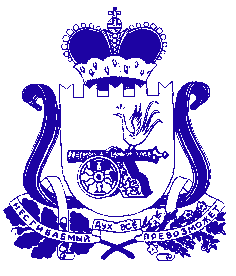 Администрация муниципального образования «Сафоновский район» Смоленской областиПОСТАНОВЛЕНИЕот 16.06.2020 № 602 Руководствуясь статьей 19 Федерального закона от 12.06.2002 № 67-ФЗ      «Об основных гарантиях избирательных прав и права на участие в референдуме граждан Российской Федерации», постановлением избирательной комиссии Смоленской области от 26.12.2012 № 88/552-5 «Об установлении единой нумерации избирательных участков, участков референдума, образуемых на территории Смоленской области», по согласованию с территориальной избирательной комиссией муниципального образования «Сафоновский район» Смоленской области, на основании Устава муниципального образования «Сафоновский район» Смоленской области Администрация муниципального образования «Сафоновский район» Смоленской областиПОСТАНОВЛЯЕТ:1. Внести в постановление Администрации муниципального образования «Сафоновский район» Смоленской области от 17.01.2013 № 14                                           «Об образовании избирательных участков, участков референдума на территории муниципального образования «Сафоновский район» Смоленской области» следующее изменение:1.1. В пункте 24) части 1 в части написания места нахождения участковой избирательной комиссии и помещения для голосования избирательного участка                № 453 слова «Сафоновский район, Беленинское сельское поселение, д. Клинка,                        ул. Школьная, д. 1а, тел. 7-19-33 (смоленское областное государственное бюджетное общеобразовательное учреждение для детей-сирот и детей, оставшихся без попечения родителей, «Сафоновский детский дом-школа»)» заменить словами «Сафоновский район, д. Беленино, ул. Центральная, д. 12, тел. 7-31-43                     (Беленинский филиал муниципального казенного общеобразовательного учреждения «Дуровская средняя общеобразовательная школа» Сафоновского района Смоленской области)».2. Считать настоящее постановление неотъемлемой частью постановления Администрации муниципального образования «Сафоновский район»                     Смоленской области от 17.01.2013 № 14 «Об образовании избирательных участков,                    участков референдума на территории муниципального образования                  «Сафоновский район» Смоленской области».3. Настоящее постановление распространяет свое действие на период подготовки и проведения общероссийского голосования по вопросу одобрения изменений в Конституцию Российской Федерации. 4. Опубликовать настоящее постановление на официальном сайте Администрации муниципального образования «Сафоновский район»                Смоленской области в информационно-телекоммуникационной сети Интернет                и в средствах массовой информации (газета «Сафоновская правда»).И.п. Главы муниципального образования«Сафоновский район» Смоленской области					А.И.ЛапиковО внесении изменения в постановление Администрации муниципального образования «Сафоновский район» Смоленской области от 17.01.2013 № 14